. από Μπονίδης, Κυριάκος Θ.Κυριακίδης, 1996.. 7. 8. από Ηλιάδου-Τάχου, ΣοφίαGutenberg, 2006.. . . . 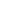 